Сумська міська радаVІІI СКЛИКАННЯ XVIII СЕСІЯРІШЕННЯвід 16 лютого 2022 року № 2790-МРм. СумиРозглянувши звернення громадянки, надані документи, відповідно до статей 12, 35, частини дев’ятої статті 118, статей 121, 122, пункту шостого частини третьої статті 186 Земельного кодексу України, статті 50 Закону України                          «Про землеустрій», частини четвертої статті 15 Закону України «Про доступ до публічної інформації», ураховуючи протокол засідання постійної комісії з питань архітектури, містобудування, регулювання земельних відносин, природокористування та екології Сумської міської ради від 30.11.2021 № 41, керуючись пунктом 34 частини першої статті 26 Закону України                             «Про місцеве самоврядування в Україні», Сумська міська радаВИРІШИЛА:Затвердити проект землеустрою щодо відведення земельної ділянки та надати Шейко Наталії Іванівні у власність земельну ділянку за адресою: м. Суми, в районі вул. Центральна, на території колишнього садівничого товариства «Восход» масиву «Олдиш-86», земельна ділянка № 38,  кадастровий номер 5910136300:16:003:0019, площею 0,0546 га, категорія та цільове призначення земельної ділянки: землі сільськогосподарського призначення, для індивідуального садівництва.Сумський міський голова					      Олександр ЛИСЕНКОВиконавець: Клименко Юрій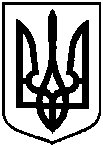 Про надання Шейко Наталії Іванівні                           у власність земельної ділянки за адресою: м. Суми, в районі                               вул. Центральна, на території колишнього садівничого товариства «Восход» масиву «Олдиш-86», земельна ділянка № 38, площею 0,0546 га